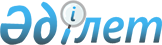 Қазақстан Республикасы Үкіметінің резервінен қаражат бөлу туралыҚазақстан Республикасы Үкіметінің қаулысы 2002 жылғы 19 наурыз N 336

      Балаларды имандылық-рухани тәрбиелеу қызметін кеңейту және қамтамасыз ету мақсатында Қазақстан Республикасының Үкіметі қаулы етеді: 

      1. Қазақстан Республикасының Білім және ғылым министрлігіне "Бөбек" республикалық оқу-сауықтыру орталығының ғимаратын қайта жаңарту, оны жабдықпен жарақтандыру үшін 2002 жылға арналған республикалық бюджетте табиғи және техногендік сипаттағы төтенше жағдайларды жоюға және өзге де күтпеген шығыстарға көзделген Қазақстан Республикасы Үкіметінің резервінен 80000000 (сексен миллион) теңге бөлінсін.     2. Қазақстан Республикасының Қаржы министрлігі бөлінген қаражаттың мақсатты пайдаланылуын бақылауды қамтамасыз етсін.     3. Осы қаулы қол қойылған күнінен бастап күшіне енеді.     Қазақстан Республикасының        Премьер-МинистріМамандар:     Багарова Ж.А.,     Қасымбеков Б.А.
					© 2012. Қазақстан Республикасы Әділет министрлігінің «Қазақстан Республикасының Заңнама және құқықтық ақпарат институты» ШЖҚ РМК
				